Retroalimentación Guía N° 11 Educación Física y Salud6° BásicoHabilidades Motrices Básicas: Locomoción (OA1)¿En qué consisten las habilidades motrices básicas? Describe con tus palabras las habilidades motrices de Locomoción.Las habilidades motrices básicas se pueden definir como acciones que permiten ejecutar una tarea motriz con eficacia. Se clasifican en 3: Locomoción, manipulación y estabilidad. Las habilidades motrices básicas de locomoción se relacionan con el desplazamiento, o sea como nosotros nos movemos de un lugar a otro. Algunos ejemplos son: Correr, caminar, saltar, gatear, trotar, reptar entre otros.¿En cuál de estas imágenes se está trabajando la habilidad motriz de Locomoción?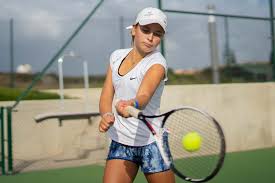 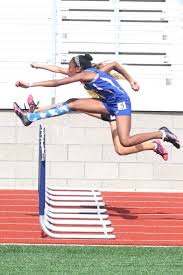 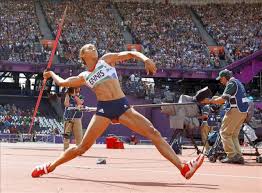 Nombra 3 ejemplos de habilidades motrices de Locomoción.CORRERGATEARSALTARObserva el siguiente video https://www.youtube.com/watch?v=nuYiv2irHuA, ejecuta los ejercicios y dibuja un circuito creado por ti de 3 estaciones donde se ejecuten ejercicios de Locomoción.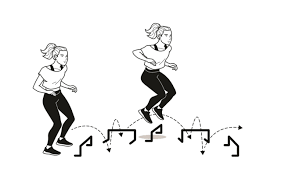 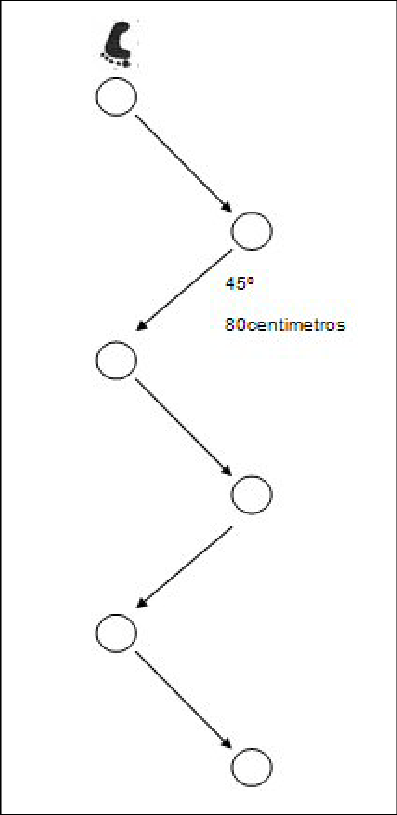 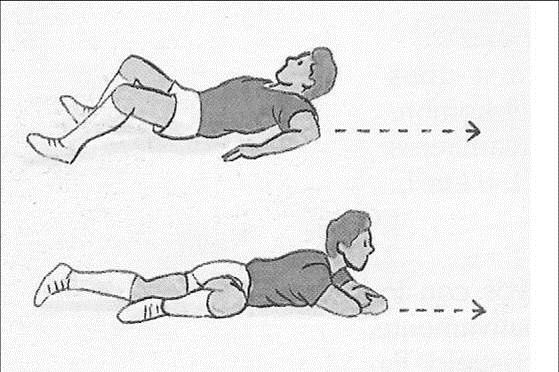 Marca con una V si es Verdadero o con una F si es Falso (Justificar las falsas)__V__  Las habilidades motrices básicas se clasifican en 4.__V__ Las habilidades motrices básicas de locomoción se relacionan con el desplazamiento.__F___ Rodar, girar y equilibrar son ejemplos de habilidades motrices básicas de Locomoción.Porque esas acciones corresponden a las habilidades motrices de estabilidad.__F__ Las habilidades motrices solo te ayudan a jugar.Porque nos ayudan a desarrollar otras habilidades y asi mejorar nuestra motricidad.Escribe 3 beneficios de trabajar las habilidades motrices básicas de Locomoción¿En cuál de estas tres imágenes se está realizando un ejercicio de Locomoción?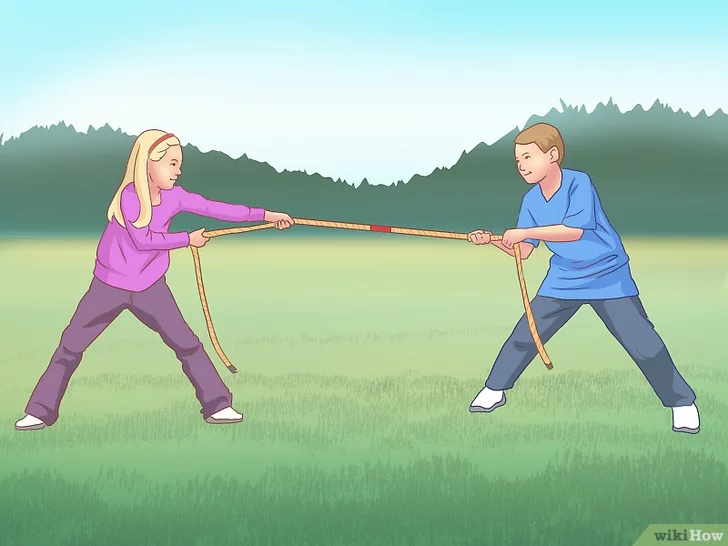 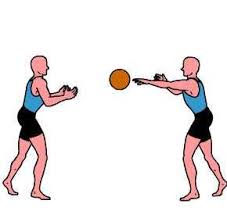 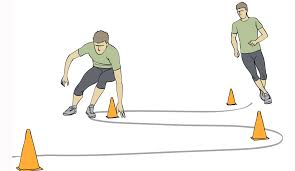 Beneficios Habilidades Motrices Básicas de LocomociónMejorar la coordinación de los movimientos.Favorece la salud física.Dominio y control del cuerpo.